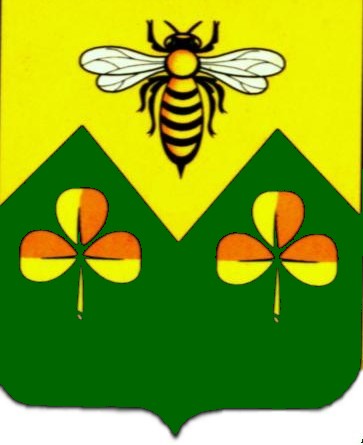 АДМИНИСТРАЦИЯ    САНДОВСКОГО  РАЙОНАТверская область ПОСТАНОВЛЕНИЕ20.09.2019                                         п. Сандово                                             № 194                                                                                                                                                                                         О внесении изменений в постановление администрации Сандовского района № 65 от 19.03.2018 «О признании молодой семьи участницей подпрограммы «Содействие в решении социально-экономических проблем молодых семей и формирование ценностей семейной культурыв молодежной среде» государственной программы Тверской области  «Молодежь Верхневолжья»  на 2017-2022 годы	В связи с изменением состава семьи Красичковых, администрация Сандовского района Тверской области ПОСТАНОВЛЯЕТ:1. Внести изменения в постановление администрации Сандовского района Тверской области № 65 от 19.03.2018 «О признании молодой семьи участницей подпрограммы «Содействие в решении социально-экономических проблем молодых семей и формирование ценностей семейной культуры в молодежной среде» государственной программы Тверской области «Молодежь Верхневолжья»  на 2017-2022 годы» следующие изменения  и изложить в новой редакции: «1. Признать участницей подпрограммы «Содействие в решении социально-экономических проблем молодых семей и формирование ценностей семейной культуры в молодежной среде»  государственной программы Тверской области  «Молодежь Верхневолжья»  на 2017-2022 годы молодую семью в составе:          Красичков Игорь Сергеевич, 29.11.1986 г. р.          Красичкова Ирина Викторовна, 03.09.1985 г. р.          Красичков Алексей Игоревич, 10.09.2019 г. р.»2. Отделу культуры, молодёжи и спорта администрации Сандовского района письменно уведомить молодую семью, указанную в пункте 1 настоящего постановления, о принятом решении в пятидневный рабочий срок со дня издания настоящего постановления и внести соответствующие изменения  в сводный список участников подпрограммы на 2020 год.3. Настоящее постановление подлежит размещению на официальном сайте администрации Сандовского района в информационно-телекоммуникационной сети «Интернет».4. Контроль за исполнением настоящего распоряжения возложить на первого заместителя Главы администрации Сандовского района Г. Ю. Носкову.    Глава Сандовского района                                             О. Н. Грязнов